As a Native English Teacher:TOPIA & Canada International School in Ansan     (May 2011 ~ Feb. 2012)Gusung Middle School in Yongin:                  (May 2010 ~ May 2011)Songwoon Elementary School in Siheung:          (May 2007 ~ May 2010)    [English Festival]Participated Siheung English Festival as an English Speech Contest Juror (2008)Award: 경기도 교육장 표창장 수상 (2008)[Other Part-Time Teaching Experiences—grade school students]I have experienced teaching at few private institutions: 정철어학원, 이보영 Talking Club, 쎄스어학원 for reading, writing, speaking, listening, grammar, daily conversations, TOEFL, and debate.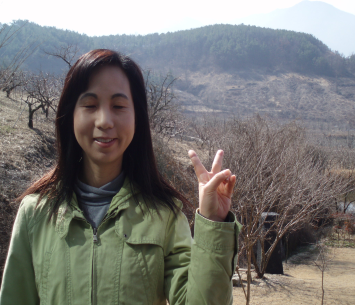 Kay Change-mail: k2chang_2000@yahoo.comC.P.:  010-3106-0064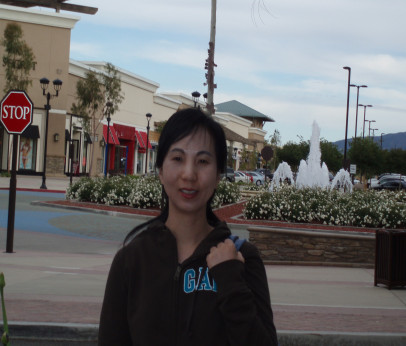 Hanyang-Oregon TESOL CertificateUniversity of California, San Diego:  Psychology (B.S.)Salamanca, Spain:  Study AbroadCitrus College:  Child Development[afterschool program]Kwangduk Middle School in Ansan   [Language Arts]Songwoon Elementary School: 3rd & 4th grade  [Language Arts, math, science, art]  Songwoon Elementary School: 1st & 2nd grade   [Language Arts, math, music, art]Songwoon afterschool program: 6th grade       [Language Arts]